COUNTY OF ALAMEDAADDENDUM No. 2toRFP No. 902078forErgonomic Evaluation and Vendor Management ServicesAlameda County is committed to reducing environmental impacts across our entire supply chain. 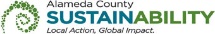 If printing this document, please print only what you need, print double-sided, and use recycled-content paper.The following Section(s) have been modified or revised as shown below.  Changes made to the original RFP document are in bold print and highlighted, and deletions made have a strike through.Page 3 of the RFP, Calendar of Events is revised as follows:  NOTE:  All dates are tentative and subject to change.Page 14-15 of the RFP, Section II. G. (EVALUATION CRITERIA/SELECTION COMMITTEE), Items C. and D. are revised as follows:  This RFP Addendum has been electronically issued to potential bidders via e-mail.  E-mail addresses used are those in the County’s Small Local Emerging Business (SLEB) Vendor Database or from other sources.  If you have registered or are certified as a SLEB, please ensure that the complete and accurate e-mail address is noted and kept updated in the SLEB Vendor Database.  This RFP Addendum will also be posted on the GSA Contracting Opportunities website located at Alameda County Current Contracting Opportunities.EVENTDATE/LOCATIONRequest IssuedMarch 18, 2022Networking/Bidders ConferenceMarch 24, 2022, at 10:30 a.m. (Pacific Time)TO ATTEND ONLINE:  Click here to join the meeting Or call in (audio only) +1 415-915-3950,,932888176#   United States, San Francisco Phone Conference ID: 932 888 176#Written Questions Due via Email:kachina.handy@acgov.orgMarch 25, 2022, by 5:00 p.m. (Pacific Time)List of AttendeesMarch 29, 2022Q&A IssuedApril 15, 2022Addendum No. 1 Issued [only if necessary to amend RFP]April 15, 2022Addendum No. 2 Issued April 21, 2022Response Due and Submitted through EZSourcing Supplier Portal  May 2, 2022 April 28, 2022, by 2:00 p.m. (Pacific Time)Evaluation PeriodApril 28, 2022 May 2, 2022 – June 3, 2022Vendor Interviews Week of May 23, 2022Notice of Intent to Award IssuedJune 6, 2022Board Consideration Award DateJuly 5, 2022Contract Start DateAugust 1, 2022Technical Criteria: In each area described below, an evaluation will be made of the probability of success of, and risks associated with, the proposal response:Has the bidder demonstrated a thorough understanding of ergonomic principles and process for each scenario?How well has the bidder identified pertinent issues, potential risk factors and developed ergonomic solutions related to each scenario?Has the bidder submitted reports that demonstrate a clear understanding of County objectives?Has the bidder demonstrated a broad understanding of ergonomic products and practices?2510 PointsUnderstanding of the Project: Proposals will be evaluated against the RFP specifications and the questions below:Has the proposer demonstrated a thorough understanding of the purpose and scope of the project?How well has the proposer identified pertinent issues and potential problems related to the project?Has the proposer demonstrated that it understands the deliverables the County expects it to provide?Has the proposer demonstrated that it understands the County’s time schedule and can meet it?1025 Points